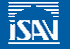 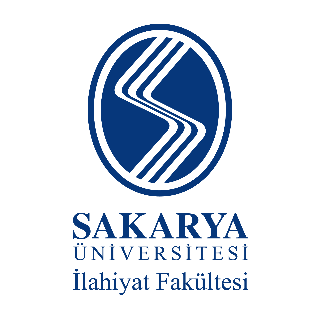 ULUSLARARASI TARTIŞMALI İLMÎ TOPLANTI İSLÂM MEDENİYETİNİN KURUCU NESLİ SAHABE MEDENİYET COĞRAFYAMIZDA SAHABE ETKİLERİ (10-11 Ekim 2020 – Sakarya)KATILIM FORMUUnvanı Adı SoyadıKurumuAdresiTelefonlarıEmail adresiBildiri BaşlığıBİLDİRİ ÖZETİTarih